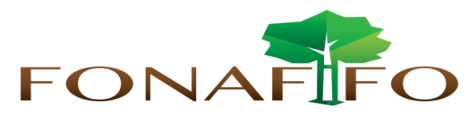 Fondo Nacional de Financiamiento  ForestalJunta DirectivaSesión Ordinaria N°05-2018, viernes 15 de junio de 2018, hora 09:00 a.m.AGENDAIntegración de Junta DirectivaLectura y aprobación de la agenda del díaLectura y aprobación Acta N°03-2018Procedimiento para el ingreso a la sub actividad denominada Sistemas Mixtos en agroforestería para micro productores del Programa de Pago por Servicios Ambientales Avance PSA 2018Lectura de correspondenciaCorrespondencia recibida:Oficio ONF 093-2018 con nombramiento de los representantes de la Oficina Nacional Forestal ante la Junta Directiva de Fonafifo.Oficio DVM-037-2018 con Informe de Gestión del Viceministro de Ambiente 2014-2018Oficio DM-0015-2018 nombramiento representantes de Minae ante Junta Directiva FonafifoOficio CACP 36-18, del Centro Agrícola Cantonal de Puntarenas sede Jicaral con respuesta a la propuesta de PSA en pequeñas fincas.Correo recibido el 16 de mayo de parte de la señora Jane Segleau de Asirea, relacionado con la propuesta de PSA para fincas con menos de 10 hectáreas.Acuerdo de Junta Directiva de CODEFORSA, referente al proyecto denominado “Promoción de Actividades de Protección de Bosques, Regeneración Natural y Sistemas Agroforestales en fincas menores de 10 hectáreas.Oficio DIGECA-208-2018 relacionado con la entrega del Certificado de Reconocimiento a Fonafifo por encontrarse en la Categoría Verde (+) del Semáforo de implementación de Programas de Gestión Ambiental Institucional (PGAI).Oficio DM-MAG-387-2018 nombramiento del representante del MAG ante la Junta Directiva de Fonafifo.Correspondencia enviada:Correo enviado a la Junta Directiva el 17 de abril con la presentación del Informe de Estado de la Funbam.Correo enviado a la Junta Directiva el 18 de abril con la versión final de la propuesta para promover actividades de protección de bosques, regeneración natural y sistemas agroforestales en pequeñas fincas, que incluye las observaciones de la Junta Directiva.Oficio DG-OF-069-2018 enviado al señor Abelino Esquivel, Presidente de la Comisión Permanente Especial de Ambiente con criterio de la Junta Directiva de Fonafifo al proyecto de ley expediente 20.493Correo enviado a la Junta Directiva con información Feria Internacional del AmbienteResolución R-157-2018-MINAE, correspondiente a la delegación de firmas de contratos de PSA.Puntos variosExpedientes llamados a audiencia